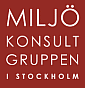 Anmälan till kurs om inventering av PCB i byggnader 14-04-03Anmäl dig senast den 24 mars.OBS! Anmälan är bindande fr o m den 25 mars. NamnFöretag/OrganisationFakturaadressFakturareferens/ID Postnummer	PostortMobiltelefonE-post